Publicado en Madrid el 01/10/2018 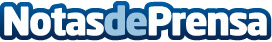 Qué juguetes comprar estas Navidades según quejuguetescomprar.comSe acerca la Navidad y con ello la invasión de catálogos de juguetes. QueJuguetesComprar.com presenta sus recomendaciones de compra, comparativas y guías de compra de juguetesDatos de contacto:QueJuguetesComprarNota de prensa publicada en: https://www.notasdeprensa.es/que-juguetes-comprar-estas-navidades-segun_1 Categorias: Madrid Consumo Ocio para niños http://www.notasdeprensa.es